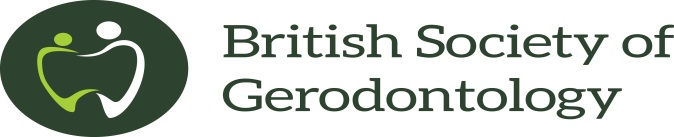 British Society of GerodontologyAGM 2nd December 2021Held on Zoom Attendees and Apologies: 2021 Committee attendees: Vanita Brookes, Jodie Bustin, Mike Butler, Adele Cunningham, Ros Davies, Mili Doshi, Stephanie Fenesan, Sara Harford, Vicki Jones, Carolyn Joyce, Debbie Lewis, Loraine Macintyre, Mark Taylor, Brooke Zaidman2021 Committee apologies: Nirupy ShanmugathasBSG member attendees: Camilla Boynton, Karishma Dusara, Paul Hellyer, Alexander Hogg, Lakshmi James, Meg Keddie, Fiona Lourenco, Gerry McKenna, Yvonne Rooney, Fereshbeh Talenfaz Review of minutes of AGM held 3rd December 2020 - all agreed to be accurate representation Officers ReportsPresident: Mike Butler - see report attached MB said it was an honour to be president of BSG and thanked the committee and chair, Vicki Jones, for all their support and team working behind the scenes. MB gave an overview of the presidential year highlighting success of online meetings. It was also a time of team working and collaboration with BASCD. MB thanked Maria Morgan, president BASCD and previous president of BSG, Vanita Brooks for support and help with groundwork for joint BSG/BASCD Spring meeting 2021. Positive feedback from event, 190 registered with 171 attendees online. MB suggested the BSG committee consider formalising a presidential ‘trio’ of committee members i.e., the immediate past president and future president elect supporting the current president as an event coordinating group to deploy the accrued experience for the incumbent president and reducing workload.Treasurer: Mark Taylor – see report attached The Society continues to have a healthy financial position. Surplus £3500 overall on the year. Reflected by no face to face meeting due to covid 19 so has impacted on spending. In line with BSG constitutional aims, the society has put aside monies to fund pump priming grant in conjunction with RCS (£5000). Estimate loss next year with move to face to face meetings and funding commitments. Thank you to Sue Greening for auditing account. Membership Secretary:  Ros Davies – See report attached BSG has 96 subscribers, 125 paid members via Paypal, 1 free membership, 891 registered users on website (many duplicates), 312 participants. Since last meeting in October 2021 there have been 27 new members. An up-to-date list of members was sent to Wiley on 19th August 2021. Continues to receive email notifications when there are issues with registration of members. Secretary Report: Jodie Bustin/Adele Cunningham – See report attachedCommittee met for two virtual OGM's on 27th May 20211 and 7th October 2021.  Two scientific meetings were held. Free joint meeting online with BSG and BASCD 8th June 2021 ‘Working together to address inequalities in older people’s oral health’ held virtually. Under BSG president Mike Butler and BASCD president Maria Morgan. Online Winter meeting 2nd December 2021 ‘Recovery, Reset, Redesign’ under BSG president Mike Butler. Poster competition held virtually – 20 entries. Summary also provided on collaboration, charitable aims and information about joint FDS RCS/BSG pump priming grant. Thank you to Vanita Brooks who was past-president and will be retiring from committee Thank you to Mike Butler current president for a great year. Jodie Bustin will be president elect for 2022 and Adele Cunningham to take over role of secretary. Website Editor: Mike Butler – see report attached Thank you to Mark and Ros for their support. Website has 882 registered users. Jask have confirmed that they cannot support Paypal payment system so options for now are to switch to payment system supported by Jask ( ie migrate our members from Paypal) , or transfer the website to a new provider who will fully support Paypal payment systems. There were 85% failure rate payments 2021 and registrants directed to alternative payment methods. Has resulted in additional administration by members to support the event and may have potentially lost members or event registrations. Committee agreed for Mike, Mark and Ross to make decision on new provider or Jask updates.Sponsorship Secretary: Debbie Lewis – Verbal report provided Sponsors for poster prize competition included Oralieve (dentist), GC UK (StRs) and GSK (DCTs). Await response from Colgate. Sponsored June conference with BASCD. Request to do a presentation at every event they sponsor, would be main sponsors with logo on every slides. Committee agreed consideration for the future if fit in with aims and objectives. Sponsorship benefit to be weighed up with commitment to other sponsors. Social Media: Mili Doshi and Stephanie Fenesan– Verbal report provided. BSG twitter account active and has with over 1000 followers. Frequent retweets, links and communication with other groups and societies such as BGS, Mouthcare Matters, Alzheimer’s groups both nationally and internationally. Also links with Gerodontology society in Japan and Australia. Hashtag #Bsg2021 used to promote and share the winter meeting. Stephanie and Sara set up Instagram account 150 followers. Future Meetings 2022 – Jodie Bustin (President-Elect)Spring 2022 conference:First face to meeting post covid. Will be held in Sheffield on Friday 9th June. Range of speakers from dentistry and other areas of healthcare – consultant  geriatrician, haematology for the older person, 10 years of ROCs, community nursing staff.  Theme is Integration primary secondary community and hospital care Through university contacts price £2500 for the dayUnsure new covid variant if need to go virtual or cancel. As long as have a month notice 50% charge. Agreed to aim for face to face conference. Link with BDA/CDS group and ask deanery to advertise. Winter 2022 Conference: Planned for Thursday 1st December. Will link with BSDH. Mike previously shortlisted 3 venues to happy to contact about availability. Ideas for speakers - Andrew Geddis Reagan relating to research undertaking, FDS RCS/BSG pump priming grant winner, possibly DBOH. VB and VJ suggested within reason presidents of societies to be invited to BSG events and seek opportunities for collaboration.Election of Officers – Vicki Jones (Chair)VJ thanked all the people who are coming off the committee for their hard work and welcomed new committee members. Elected members to committee all seconded by at least two existing committee members. Thank you to the StR representatives Sara, Nirupy and Steph. Sara Harford and Nirupy Shanmugathas welcomed to stay on the committee. Yvonne Rooney and Camilla Boynton welcomed as elected as committee membersTwo new applicants for StR representative – Karishma Dusara and Daniel Gillway welcomed as joint roleThank you to Gerry Mc Kenna who has agreed to become president elect of BSG for 2023. Agreed for current officers and DCP representatives to stay on for another year. Vanita Brookes has been on the committee for 3 years and is stepping down in her role. VJ commented it has been an absolute joy to have her on the committee, thank you for her kindness, voice of reason and establishing links with Royal College.  Charitable status – Vicki Jones (Chair)Two scientific meetings are held annually Charity Commission report to be submitted Jan 2022BSG in conjunction with FDS invites applications for pump- priming grants up to £10,000 intended to support research in oral health and dental services for older people in the UK Previous pump-priming grant awarded to Daniel Gillway (StR in Special Care Dentistry Surrey and Sussex) looking at innovative ways to manage denture loss.Vicki Jones (Chair) and Milli Doshi (Past-president) are representing BSG as part of a RCS England group looking at a clinical guide to managing older people with frailtyCarolyn Joyce and Vicki Jones spoke at ISDH online summer conference in June 2021Vicki Jones and Milli Doshi presented to Japanese Society of Gerodontology- oral health of older people in UK and impact of CV-19Jodie Bustin gave talk for dent-o-care professionals webinar series September 2021- Periodontal health for older people Chair’s ThanksThanks to Sue Greening BSG auditor, Vanita Brookes President 2020, Mike Butler President 2021, speakers at meetings. Thank you to BSG committee who are loyal and hardworking. Thank you to all out BSG members for their continued support.  PresidencyCommittee thanked President Mike Butler for his presidency, particularly in unprecedented and challenging times. A formal welcome to President-Elect for 2022, Jodie Bustin. Official handover to take place in Sheffield at face to face Spring meeting 2022. AOBBSG constitution and TOR require minor changes. Will bring to AGM Dec 2023 Vanita Brookes lead committee members to thank Vicki Jones as an outstanding chair. Close of Meeting Minutes agreed by AGM Signed by Chair Vicki Jones                                         Date 